ที่  นศ ๕๓๑๐๑/ ๐๐๕                           -สำเนาคู่ฉบับ-                                    สำนักงานเทศบาลตำบลฉวาง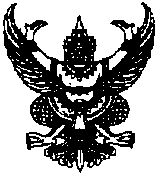                                                                                                                          ถนนภักดีราษฎร์   นศ ๘๐๑๕๐                                                                          ๑๙  สิงหาคม    ๒๕๕๙เรื่อง   นัดประชุมสภาเทศบาลตำบลฉวาง เรียน   คณะผู้บริหาร รองประธานสภา สมาชิกสภาเทศบาล   พนักงานเทศบาล           และเจ้าหน้าที่ผู้เกี่ยวข้องทุกท่าน                      ด้วยสภาเทศบาลตำบลฉวาง  มีความประสงค์ขอเชิญประชุมสภาเทศบาลตำบลฉวาง  สมัยสามัญ สมัยที่ ๓  ครั้งที่ ๑  ประจำปี พ.ศ.๒๕๕๙   ในวันจันทร์   ที่   ๒๙  สิงหาคม   พ.ศ. ๒๕๕๙   เวลา ๑๐.๐๐  น.      ณ.  ห้องประชุมสภาเทศบาลตำบลฉวาง  สำนักงานเทศบาลตำบลฉวาง   เพื่อพิจารณาของโอนเงินงบประมาณรายจ่ายประจำปี พ.ศ. ๒๕๕๙   และเรื่องอื่นๆที่เกี่ยวข้องการดำเนินงานของเทศบาล                          จึงเรียนมาเพื่อขอเชิญทุกท่านไปเข้าร่วมประชุมโดยพร้อมเพรียงกันขอแสดงความนับถือพลภัทร  คงสกุล(นายพลภัทร   คงสกุล)รองประธานสภา ปฏิบัติราชการแทนประธานสภาเทศบาลตำบลฉวางสำนักปลัด                                                                    ฝ่ายกิจการสภา    โทร.๐๗๕ – ๔๘๐๒๗๙  โทรสาร. ๐๗๕ –๔๘๑๑๕๑   สิ่งที่ส่งมาด้วย ๑. ประกาศเรียกประชุมสภาเทศบาล ๒. ระเบียบวาระการประชุม๓. สำเนารายงานการประชุม  ๔. การขอขยายเวลาเสนอร่างเทศบัญญัติ     งบประมาณรายจ่าย  ประจำปี  ๒๕๖๐๕. ญัตติขออนุมัติโอนงบประมาณรายจ่าย จำนวน   ๑   ฉบับจำนวน   ๑   ฉบับจำนวน   ๑   ชุดจำนวน   ๑   ฉบับจำนวน   ๑   ชุด